Thatcham Medical Practice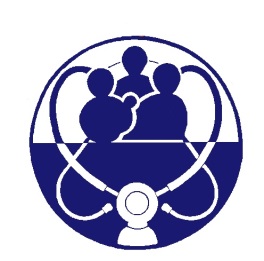 Application FormWe adhere to Berkshire West NHS Trust Equal Opportunities PolicyPost Applied For:……………………………………Closing Date:…………………………………...Personal Details ______________________________________________________________Surname: ……………………………………………….…  Forenames:……………………………………Previous Surname: ………………………………………  Title:…………………………………………....Contact Address: ……………………………………………………….……………………………………..…………………………………………………………………………..……………………………………….E-mail address…………………………………….Tel No: ……………………………. (day) ……………………………..(evening)……………………(mobile)Referees______________________________________________________________________Please provide details of two referees. One should be your present employer, or most recent employer if not currently employed. If you have recently finished education, a tutor. The other may be someone who knows you well, although not a member of your family.Name: ……………………………………..………	Name:………………………………………………..Position……………………………………………. Position:……………………………………………..Address: ………………………………………….. Address:……………………………………………..                …………………………………............              .………………………………………………Postcode:…………………………………………. Postcode: ……………………………………………Relationship to you:……………………………… Relationship to you:………………………………..Do you wish to be contacted before we              Do you wish to be contacted before weApproach this referee?                   YES / NO     approach this referee?		YES / NOFurther Information___________________________________________________________Do you hold a current driving licence?							YES / NODo you have any driving licence endorsements?					YES / NOIf Yes, please give details.Have you ever been convicted of any criminal offence?				YES / NOEmployment DetailsCurrent or most recent firstPlease detail the main responsibilities and reporting relationships of your current or most recent job.Previous Employment Details*Please give grade if employed by NHS.Sickness AbsenceHow many absences have you had in the last two years?		……………………………..How many periods of absence have you had in the last two years?	……………………………..Please provide details of any serious illness, allergies or medical conditions from which you suffer……………………………………………………………………………………………………………..Educational DetailsState most recent firstVocational and Non-Vocational TrainingMembership of Technical or Professional OrganisationsSupplementary Information in Support of ApplicationPlease provide any other information you consider relevant, including your reason for applying for the post and why you consider yourself to be suitable for the post.Declaration __________________________________________________________________I certify that the information made in this application is correct and complete to the best of my knowledge. I understand that if I am appointed and it is subsequently discovered that any statement made in this application is incorrect, I may be dismissed. I also understand that, on appointment information from this form may be computerised for personal purposes in accordance with the Data Protection Act.Signature ……………………………………………………….	Date …………………………….Please return this form by e-mail to lindalawson1@nhs.net or in a Private & Confidential envelope to:Linda Lawson , Practice Manager, Thatcham Medical Practice, The Health Centre, , Thatcham,  RG18 3HD.Dates M = month Y = yearFrom            ToM         Y      M          YJob TitleEmployer's Name & AddressLength of NoticeSalary & BenefitsDates M = month Y = yearFrom            ToM         Y      M          YEmployer's Name, Job Title & Address*Length of NoticeSalary & BenefitsDates M = month Y = yearFrom            ToM         Y      M          YName & Location of School, College, Polytechnic or UniversityExaminations taken State level & subjectsGrade obtained or expectedDateCourse TitleDurationDate of AdmissionGrade of MembershipName of Institute/Professional OrganisationMethod of Membership eg by examinations, experience